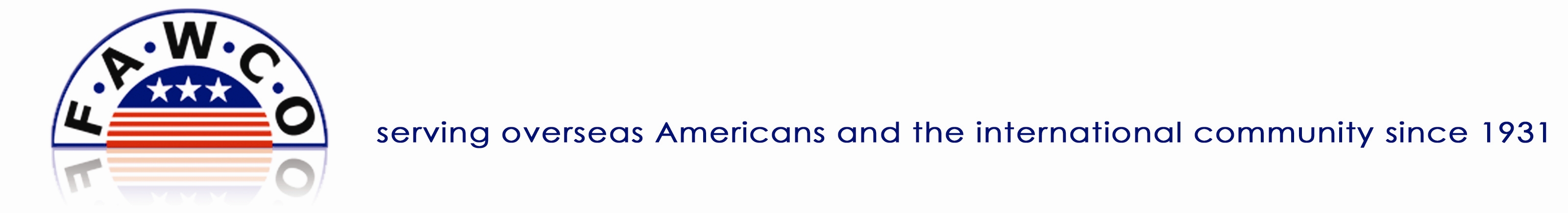 Club Workshop Request FormContact InformationPlease type the following information.Request FormPlease type the workshop(s) or presentation(s) that you are interested in for your club. CriteriaPlease take a moment to complete the following questions to provide us with initial information to fulfill your request. Double-click on the shaded box and select checked from the upper right menu box.Audience Options Club Board Members Club Members Club Members and Guests Presentation/Workshop will be at a Regional MeetingFormat Options 1-2 hour onsite session 1-hour webinar or Skype (via internet) Half-day workshop Video followed by an interactive Q&A on SkypeThe Request ProcessOnce we have received your request, Mary Adams, the Club Workshops Coordinator, will contact you to further discuss the logistics, expectations, and process.Club NameRegion: Club AddressTown PostcodeRequestor NamePhoneEmailSkype NamePresentationsWorkshops